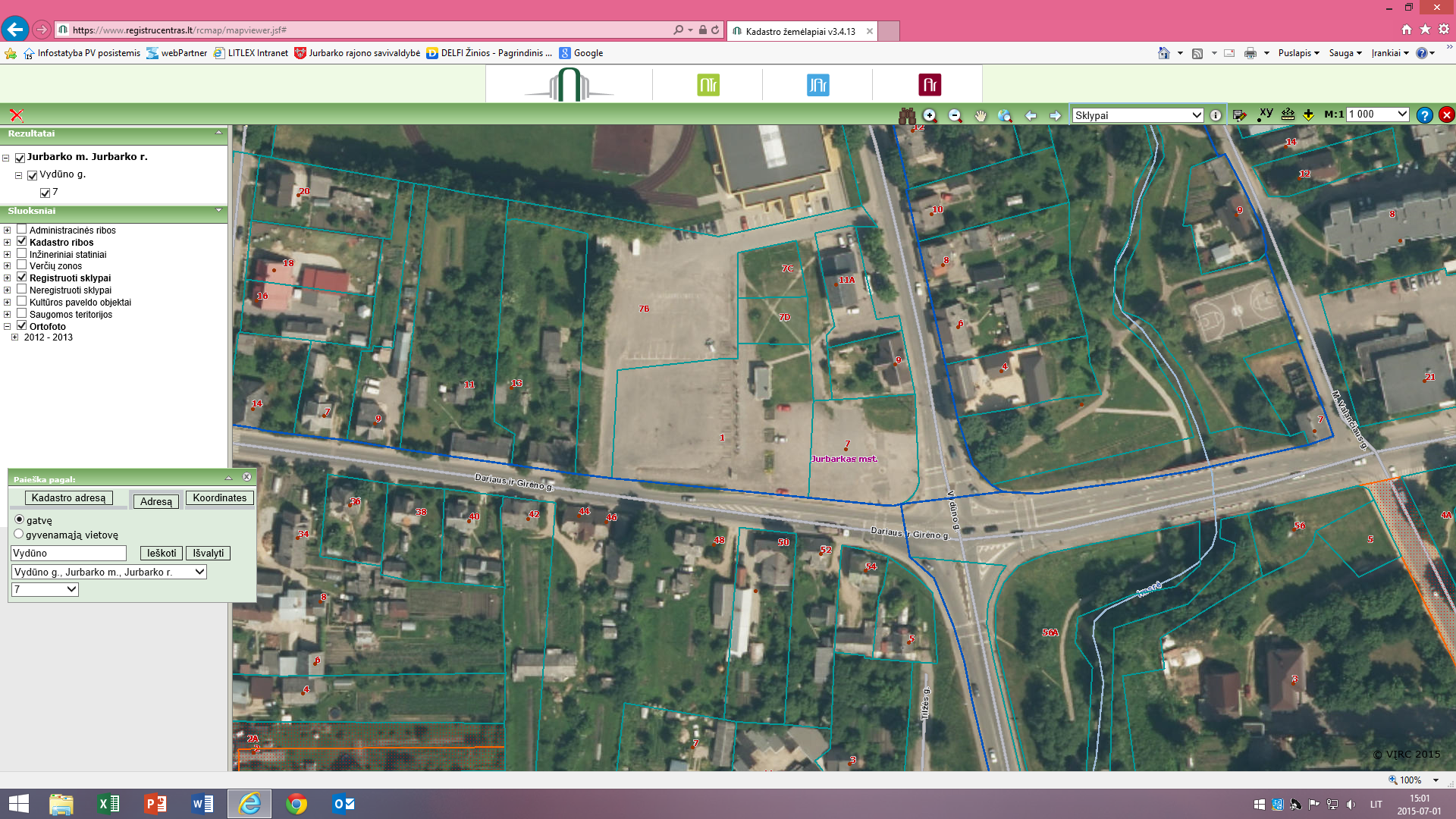 JURBARKO MIESTO AUTOBUSŲ STOTIES TERITORIJA